Números para el juego de los números 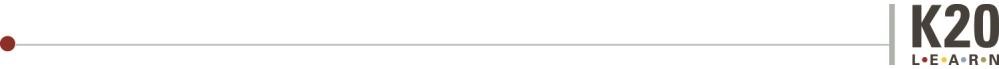 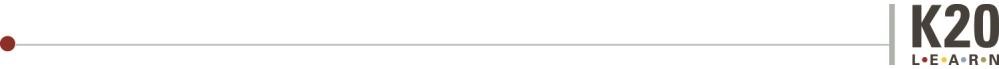 Recorta papelitos para revelar las respuestas en los sobres 4 30 35 26 20 435 7 27 6 14 10 13 538 25 16 1 3 2 9 19 4 Duración del cargo de presidente de los Estados Unidos (un mandato) 30 Edad mínima para ser senador por un estado 35 Edad mínima para ser presidente de los Estados Unidos 26 Enmienda que otorga a los jóvenes de 18 años el derecho al voto 20 Séptima Enmienda, el valor en dólares disputado que garantiza un juicio con jurado 435 Número total de representantes en la Cámara de Representantes 7 Número de años que un representante debe ser ciudadano de los Estados Unidos 27 Número total de enmiendas a la Constitución de los Estados Unidos 6 Duración del mandato de un senador de los Estados Unidos 14 Número de años que un candidato a presidente debe haber residido en Estados Unidos 10 Número máximo de años que puede ejercer un presidente 13 Enmienda que prohibía la esclavitud o liberaba a los esclavos 538 Número total de miembros del Colegio Electoral 25 Edad mínima para ser representante 16 Enmienda que otorgaba al Congreso el derecho a cobrar impuestos 1 Número mínimo de representantes que puede tener un estado 3 Número de ramas del gobierno de los Estados Unidos 2 Número total de senadores en el Senado de los Estados Unidos 9 Número de años que un senador debe ser ciudadano de Estados Unidos 19 Enmienda que dio a las mujeres el derecho al voto 